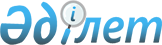 2021-2023 жылдарға арналған Қопа ауылдық округінің бюджетін бекіту туралы
					
			Мерзімі біткен
			
			
		
					Ақтөбе облысы Хромтау аудандық мәслихатының 2021 жылғы 8 қаңтардағы № 568 шешімі. Ақтөбе облысының Әділет департаментінде 2021 жылғы 14 қаңтарда № 8013 болып тіркелді. Мерзімі өткендіктен қолданыс тоқтатылды
      Қазақстан Республикасының 2008 жылғы 4 желтоқсандағы Бюджет Кодексінің 9-1 бабының 2 тармағына және Қазақстан Республикасының 2001 жылғы 23 қаңтардағы "Қазақстан Республикасындағы жергілікті мемлекеттік басқару және өзін-өзі басқару туралы" Заңының 6 бабына сәйкес, Хромтау аудандық мәслихаты ШЕШІМ ҚАБЫЛДАДЫ:
      1. 2021-2023 жылдарға арналған Қопа ауылдық округінің бюджеті 1, 2 және 3 қосымшаларға сәйкес, оның ішінде 2021 жылға мынадай көлемде бекітілсін:
      1) кірістер – 32 828 мың теңге, оның ішінде:
      салықтық түсімдер – 1 600 мың теңге;
      салықтық емес түсімдер – 0 теңге;
      негізгі капиталды сатудан түсетін түсімдер – 0 теңге;
      трансферттер түсімі – 31 228 мың теңге;
      2) шығындар – 33 058 мың теңге;
      3) таза бюджеттік кредиттеу – 0 теңге, оның ішінде:
      бюджеттік кредиттер – 0 теңге;
      бюджеттік кредиттерді өтеу – 0 теңге;
      4) қаржы активтерiмен жасалатын операциялар бойынша сальдо – 0 теңге, оның ішінде:
      қаржы активтерiн сатып алу – 0 теңге;
      мемлекеттің қаржы активтерін сатудан түсетін түсімдер – 0 теңге;
      5) бюджет тапшылығы (профициті) – -230 мың теңге;
      6) бюджет тапшылығын қаржыландыру (профицитін пайдалану) – 230 мың теңге, оның ішінде:
      қарыздар түсімі – 0 теңге;
      қарыздарды өтеу – 0 теңге;
      бюджет қаражатының пайдаланылатын қалдықтары – 230 мың теңге.
      Ескерту. 1 тармақ жаңа редакцияда - Ақтөбе облысы Хромтау аудандық мәслихатының 17.11.2021 № 134 шешімімен (01.01.2021 бастап қолданысқа енгізіледі).


      2. Ауылдық округ бюджетінің кірісіне мыналар есептелетін болып ескерілсін:
      Салықтық түсімдер:
      жеке табыс салығы;
      жеке тұлғалардың мүлкіне салынатын салық;
      жер салығы;
      көлік құралдары салығы;
      сыртқы (көрнекі) жарнаманы орналастырғаны үшін төлемақы.
      Салықтық емес түсімдер:
      әкім салатын айыппұлдар;
      жеке және заңды тұлғалардың ерікті түрдегі алымдары;
      коммуналдық меншігінен түсетін кірістер;
      мемлекеттік мүлікті сатудан түсетін түсімдер;
      аудандық бюджеттен берілетін трансферттер;
      басқа да салықтық емес түсімдер.
      3. 2021 жылдың 1 қаңтарынан бастап:
      1) жалақының ең төменгі мөлшері 42 500 теңге;
      2) жәрдемақыларды және өзге де әлеуметтiк төлемдердi есептеу, сондай-ақ Қазақстан Республикасының заңнамасына сәйкес айыппұл санкцияларын, салықтарды және басқа да төлемдердi қолдану үшiн айлық есептiк көрсеткiш 2 917 теңге;
      3) базалық әлеуметтік төлемдердің мөлшерлерін есептеу үшін ең төмен күнкөріс деңгейінің шамасы 34 302 теңге болып белгіленгені ескерілсін және басшылыққа алынсын.
      4. 2021 жылға арналған Қопа ауылдық округінің бюджетіне аудандық бюджеттен берілген 23 037,0 мың теңге соммасында субвенция көлемі ескерілсін.
      5. 2021 жылға арналған Қопа ауылдық округінің бюджетіне аудандық бюджеттен ағымдағы нысаналы трансферттер түсімі ескерілсін:
      елді мекендердегі көшелерді жарықтандыру 700,0 мың теңге;
      Қопа ауылындағы автомобиль жолдарының жұмыс жасауын қамтамасыз ету үшін 3 500,0 мың теңге.
      Ағымдағы нысаналы трансферттердің сомаларын бөлу Қопа ауылдық округі әкімінің шешімі негізінде жүзеге асырылады.
      6. "Хромтау аудандық мәслихатының аппараты" мемлекеттік мекемесі заңнамада белгіленген тәртіппен осы шешімді Ақтөбе облысы Әділет департаментінде мемлекеттік тіркеуді қамтамасыз етсін.
      7. Осы шешім 2021 жылғы 1 қаңтардан бастап қолданысқа енгізіледі. 2021 жылға арналған Қопа ауылдық округ бюджеті
      Ескерту. 1 қосымша жаңа редакцияда - Ақтөбе облысы Хромтау аудандық мәслихатының 17.11.2021 № 134 шешімімен (01.01.2021 бастап қолданысқа енгізіледі). 2022 жылға арналған Қопа ауылдық округ бюджеті 2023 жылға арналған Қопа ауылдық округ бюджеті
					© 2012. Қазақстан Республикасы Әділет министрлігінің «Қазақстан Республикасының Заңнама және құқықтық ақпарат институты» ШЖҚ РМК
				
      Хромтау аудандық мәслихатының сессия төрағасы 

С. Урынбасаров

      Хромтау аудандық мәслихатының хатшысы 

Д. Мулдашев
Хромтау аудандық мәслихаттың 2021 жылғы 8 қаңтардағы № 568 шешіміне 1 қосымша
Санаты
Санаты
Санаты
Санаты
Сомасы (мың теңге)
Сыныбы
Сыныбы
Сыныбы
Сомасы (мың теңге)
Кіші сыныбы
Кіші сыныбы
Сомасы (мың теңге)
Атауы
Сомасы (мың теңге)
1
2
3
4
5
I. Кірістер
32 828
1
Салықтық түсiмдер
1 600
01
Табыс салығы
0
2
Жеке табыс салығы
0
04
Меншікке салынатын салықтар
1 600
1
Мүлікке салынатын салықтар
50
3
Жер салығы
40
4
Көлік құралдарына салынатын салық
1 510
 4
Трансферттердің түсімдері
31 228
02
Мемлекеттiк басқарудың жоғары тұрған органдарынан түсетін трансферттер
31 228
3
Аудандық (облыстық маңызы бар қаланың ) бюджетінен түсетін трансферттер
31 228
Функционалдық топ
Функционалдық топ
Функционалдық топ
Функционалдық топ
Функционалдық топ
Сомасы (мың теңге)
Кіші функция
Кіші функция
Кіші функция
Кіші функция
Сомасы (мың теңге)
Бюджеттік бағдарламалардың әкімшісі
Бюджеттік бағдарламалардың әкімшісі
Бюджеттік бағдарламалардың әкімшісі
Сомасы (мың теңге)
Бағдарлама
Бағдарлама
Сомасы (мың теңге)
Атауы
Сомасы (мың теңге)
1
2
3
4
5
6
II. Шығындар
33 058
01
Жалпы сипаттағы мемлекеттiк қызметтер
25 111
1
Мемлекеттiк басқарудың жалпы функцияларын орындайтын өкiлдi, атқарушы және басқа органдар
25 111
124
Аудандық маңызы бар қала, ауыл, кент, ауылдық округ әкімінің аппараты
25 111
001
Аудандық маңызы бар қала, ауыл, кент, ауылдық округ әкімінің қызметін қамтамасыз ету жөніндегі қызметтер
25 111
06
Әлеуметтiк көмек және әлеуметтiк қамсыздандыру
1 421
2
Әлеуметтік көмек
1 421
124
Аудандық маңызы бар қала, ауыл, кент, ауылдық округ әкімінің аппараты
1 421
003
Мұқтаж азаматтарға үйде әлеуметтік көмек көрсету
1 421
07
Тұрғын ұй –коммуналдық шаруашылық
3 066
3
Елді-мекендерді көркейту
3 066
124
Аудандық маңызы бар қала,ауыл,кент,ауылдық округ әкімінің аппараты
3 066
008
Елдімекендердегі көшелерді жарықтандыру
1 072
011
Елді мекендерді абаттандыру мен көгалдандыру
1 994
12
Көлік және коммуникация
3 460
1
Автомобиль көлігі
3 460
124
Аудандық маңызы бар қала, ауыл, кент, ауылдық округ әкімінің аппараты
3 460
013
Аудандық маңызы бар қалаларда, ауылдарда, кенттерде, ауылдық округтерде автомобиль жолдарын күрделі жұмыс істеуін қамтамасыз ету
3 460
V. Бюджет тапшылығы (профициті)
-230
VI. Бюджет тапшылығын қаржыландыру (профицитін пайдалану)
0
08
Бюджет қаражатының пайдаланылатын қалдықтар
230
01
Бюджет қаражатының қалдықтары
230
1
Бюджет қаражатының бос қалдықтары
230
01
Бюджет қаражатының бос қалдықтары
230Хромтау аудандық мәслихаттың 2021 жылғы 8 қаңтардағы № 568 шешіміне 2 қосымша
Санаты
Санаты
Санаты
Санаты
Сомасы (мың теңге)
Сыныбы
Сыныбы
Сыныбы
Сомасы (мың теңге)
Кіші сыныбы
Кіші сыныбы
Сомасы (мың теңге)
Атауы
Сомасы (мың теңге)
1
2
3
4
5
I. Кірістер
24 932,0
1
Салықтық түсiмдер
1 600,0
01
Табыс салығы
0,0
2
Жеке табыс салығы
0,0
04
Меншікке салынатын салықтар
1 600,0
1
Мүлікке салынатын салықтар
50,0
3
Жер салығы
40,0
4
Көлік құралдарына салынатын салық
1 510,0
4
Трансферттердің түсімдері
23 332,0
02
Мемлекеттiк басқарудың жоғары тұрған органдарынан түсетін трансферттер
23 332,0
3
Аудандық (облыстық маңызы бар қаланың ) бюджетінен түсетін трансферттер
23 332,0
Функционалдық топ
Функционалдық топ
Функционалдық топ
Функционалдық топ
Функционалдық топ
Сомасы (мың теңге)
Кіші функция
Кіші функция
Кіші функция
Кіші функция
Сомасы (мың теңге)
Бюджеттік бағдарламалардың әкімшісі
Бюджеттік бағдарламалардың әкімшісі
Бюджеттік бағдарламалардың әкімшісі
Сомасы (мың теңге)
Бағдарлама
Бағдарлама
Сомасы (мың теңге)
Атауы
Сомасы (мың теңге)
1
2
3
4
5
6
II. Шығындар
23 332,0
01
Жалпы сипаттағы мемлекеттiк қызметтер
18 323,0
1
Мемлекеттiк басқарудың жалпы функцияларын орындайтын өкiлдi, атқарушы және басқа органдар
18 323,0
124
Аудандық маңызы бар қала, ауыл, кент, ауылдық округ әкімінің аппараты 
18 323,0
001
Аудандық маңызы бар қала, ауыл, кент, ауылдық округ әкімінің қызметін қамтамасыз ету жөніндегі қызметтер
18 323,0
06
Әлеуметтiк көмек және әлеуметтiк қамсыздандыру
1 579,0
2
Әлеуметтік көмек
1 579,0
124
Аудандық маңызы бар қала, ауыл, кент, ауылдық округ әкімінің аппараты 
1 579,0
003
Мұқтаж азаматтарға үйде әлеуметтік көмек көрсету
1 579,0
07
Тұрғын ұй –коммуналдық шаруашылық 
1 284,0
3
Елді-мекендерді көркейту
1 284,0
124
Аудандық маңызы бар қала,ауыл,кент,ауылдық округ әкімінің аппараты
1 284,0
008
Елдімекендердегі көшелерді жарықтандыру
749,0
009
Елді мекендердің санитариясын қамтамасыз ету
535,0
12
Көлік және коммуникация
3 745,0
1
Автомобиль көлігі
3 745,0
124
Аудандық маңызы бар қала, ауыл, кент, ауылдық округ әкімінің аппараты
3 745,0
013
Аудандық маңызы бар қалаларда, ауылдарда, кенттерде, ауылдық округтерде автомобиль жолдарын күрделі жұмыс істеуін қамтамасыз ету
3 745,0Хромтау аудандық мәслихаттың 2021 жылғы 8 қаңтардағы № 568 шешіміне 3 қосымша
Санаты
Санаты
Санаты
Санаты
Сомасы (мың теңге)
Сыныбы
Сыныбы
Сыныбы
Сомасы (мың теңге)
Кіші сыныбы
Кіші сыныбы
Сомасы (мың теңге)
Атауы
Сомасы (мың теңге)
1
2
3
4
5
I. Кірістер
26 677,0
1
Салықтық түсiмдер
1 600,0
01
Табыс салығы
0,0
2
Жеке табыс салығы
0,0
04
Меншікке салынатын салықтар
1 600,0
1
Мүлікке салынатын салықтар
50,0
3
Жер салығы
40,0
4
Көлік құралдарына салынатын салық
1 510,0
4
Трансферттердің түсімдері
25 077,0
02
Мемлекеттiк басқарудың жоғары тұрған органдарынан түсетін трансферттер
25 077,0
3
Аудандық (облыстық маңызы бар қаланың ) бюджетінен түсетін трансферттер
25 077,0
Функционалдық топ
Функционалдық топ
Функционалдық топ
Функционалдық топ
Функционалдық топ
Сомасы (мың теңге)
Кіші функция
Кіші функция
Кіші функция
Кіші функция
Сомасы (мың теңге)
Бюджеттік бағдарламалардың әкімшісі
Бюджеттік бағдарламалардың әкімшісі
Бюджеттік бағдарламалардың әкімшісі
Сомасы (мың теңге)
Бағдарлама
Бағдарлама
Сомасы (мың теңге)
Атауы
Сомасы (мың теңге)
1
2
3
4
5
6
II. Шығындар
25 077,0
01
Жалпы сипаттағы мемлекеттiк қызметтер
19 605,0
1
Мемлекеттiк басқарудың жалпы функцияларын орындайтын өкiлдi, атқарушы және басқа органдар
19 605,0
124
Аудандық маңызы бар қала, ауыл, кент, ауылдық округ әкімінің аппараты 
19 605,0
001
Аудандық маңызы бар қала, ауыл, кент, ауылдық округ әкімінің қызметін қамтамасыз ету жөніндегі қызметтер
19 605,0
06
Әлеуметтiк көмек және әлеуметтiк қамсыздандыру
1 689,0
2
Әлеуметтік көмек
1 689,0
124
Аудандық маңызы бар қала, ауыл, кент, ауылдық округ әкімінің аппараты 
1 689,0
003
Мұқтаж азаматтарға үйде әлеуметтік көмек көрсету
1 689,0
07
Тұрғын ұй –коммуналдық шаруашылық 
1 373,0
3
Елді-мекендерді көркейту
1 373,0
124
Аудандық маңызы бар қала,ауыл,кент,ауылдық округ әкімінің аппараты
1 373,0
008
Елдімекендердегі көшелерді жарықтандыру
801,0
009
Елді мекендердің санитариясын қамтамасыз ету
572,0
12
Көлік және коммуникация
4 007,0
1
Автомобиль көлігі
4 007,0
124
Аудандық маңызы бар қала, ауыл, кент, ауылдық округ әкімінің аппараты
4 007,0
013
Аудандық маңызы бар қалаларда, ауылдарда, кенттерде, ауылдық округтерде автомобиль жолдарын күрделі жұмыс істеуін қамтамасыз ету
4 007,0